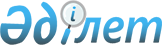 О внесении изменений в решение маслихата Тайыншинского района Северо-Казахстанской области от 29 декабря 2022 года № 268 "Об утверждении бюджета Большеизюмовского сельского округа Тайыншинского района Северо-Казахстанской области на 2023 - 2025 годы"Решение маслихата Тайыншинского района Северо-Казахстанской области от 13 ноября 2023 года № 76
      Маслихат Тайыншинского района Северо-Казахстанской области РЕШИЛ:
      1. Внести в решение маслихата Тайыншинского района Северо-Казахстанской области "Об утверждении бюджета Большеизюмовского сельского округа Тайыншинского района Северо-Казахстанской области на 2023-2025 годы" от 29 декабря 2022 года № 268 (зарегистрировано в Реестре государственной регистрации нормативных правовых актов под № 176949) следующие изменения:
      пункт 1 изложить в новой редакции:
       "1. Утвердить бюджет Большеизюмовского сельского округа Тайыншинского района Северо-Казахстанской области на 2023 - 2025 годы согласно приложениям 1, 2, 3 и 4 к настоящему решению соответственно, в том числе на 2023 год в следующих объемах:
      1) доходы - 35427 тысяч тенге:
      налоговые поступления – 7284,7 тысяч тенге;
      неналоговые поступления - 0 тысяч тенге;
      поступления от продажи основного капитала – 351,3 тысяч тенге;
      поступления трансфертов – 27791 тысяч тенге;
      2) затраты – 37556,5 тысяч тенге;
      3) чистое бюджетное кредитование - 0 тысяч тенге:
      бюджетные кредиты - 0 тысяч тенге;
      погашение бюджетных кредитов - 0 тысяч тенге;
      4) сальдо по операциям с финансовыми активами - 0 тысяч тенге:
      приобретение финансовых активов - 0 тысяч тенге;
      поступления от продажи финансовых активов государства - 0 тысяч тенге;
      5) дефицит (профицит) бюджета – - 2129,5 тысяч тенге;
      6) финансирование дефицита (использование профицита) бюджета – 2129,5 тысяч тенге:
      поступление займов - 0 тысяч тенге;
      погашение займов - 0 тысяч тенге;
      используемые остатки бюджетных средств – 2129,5 тысяч тенге."; 
      приложение 1 к указанному решению изложить в новой редакции, согласно приложению к настоящему решению.
      2. Настоящее решение вводится в действие с 1 января 2023 года.  Бюджет Большеизюмовского сельского округа Тайыншинского района Северо-Казахстанской области на 2023 год
					© 2012. РГП на ПХВ «Институт законодательства и правовой информации Республики Казахстан» Министерства юстиции Республики Казахстан
				
      Председатель маслихата Тайыншинского района Северо-Казахстанской области 

С. Бекшенов
Приложениек решению маслихатаТайыншинского районаСеверо-Казахстанской областиот 13 ноября 2023 года № 76Приложение 1к решению маслихатаТайыншинского районаСеверо-Казахстанской областиот 29 декабря 2022 года № 268
Категория
Категория
Категория
Наименование
Сумма,
тысяч тенге
Класс
Класс
Наименование
Сумма,
тысяч тенге
Подкласс
Наименование
Сумма,
тысяч тенге
1) Доходы
35427
1
Налоговые поступления
7284,7
01
Подоходный налог
1712,6
2
Индивидуальный подоходный налог
1712,6
04
Hалоги на собственность
4518,5
1
Hалоги на имущество
127
3
Земельный налог
146,5
4
Hалог на транспортные средства
4245
05
Внутренние налоги на товары, работы и услуги
1053,6
3
Поступления за использование природных и других ресурсов
1053,6
3
Поступления от продажи основного капитала
351,3
03
Продажа земли и нематериальных активов
351,3
1
Продажа земли
286,5
2
Плата за продажу права аренды земельных участков
64,8
4
Поступления трансфертов
27791
02
Трансферты из вышестоящих органов государственного управления
27791
3
Трансферты из районного (города областного значения) бюджета
27791
Функциональная группа
Функциональная группа
Функциональная группа
Наименование
Сумма,
тысяч тенге
Администратор бюджетных программ
Администратор бюджетных программ
Наименование
Сумма,
тысяч тенге
Программа
Наименование
Сумма,
тысяч тенге
2) Затраты
37556,5
01
Государственные услуги общего характера
31040
124
Аппарат акима города районного значения, села, поселка, сельского округа
31040
001
Услуги по обеспечению деятельности акима города районного значения, села, поселка, сельского округа
29110
022
Капитальные расходы государственного органа
1930
07
Жилищно-коммунальное хозяйство
6243
124
Аппарат акима города районного значения, села, поселка, сельского округа
6243
008
Освещение улиц в населенных пунктах
3883
009
Обеспечение санитарии населенных пунктов
600
011
Благоустройство и озеленение населенных пунктов
1760
12
Транспорт и коммуникации
271
124
Аппарат акима города районного значения, села, поселка, сельского округа
271
013
Обеспечение функционирования автомобильных дорог в городах районного значения, селах, поселках, сельских округах
271
15
Трансферты
2,5
124
Аппарат акима города районного значения, села, поселка, сельского округа
2,5
048
Возврат неиспользуемых (недоиспользуемых) целевых трансфертов
2,5
3) Чистое бюджетное кредитование
0
Бюджетные кредиты
0
Категория
Категория
Категория
Наименование
Сумма,
тысяч тенге
Класс
Класс
Наименование
Сумма,
тысяч тенге
Подкласс
Наименование
Сумма,
тысяч тенге
5
Погашение бюджетных кредитов
0
Функциональная группа
Функциональная группа
Функциональная группа
Наименование
Сумма,
тысяч тенге
Администратор бюджетных программ
Администратор бюджетных программ
Наименование
Сумма,
тысяч тенге
Программа
Наименование
Сумма,
тысяч тенге
4) Сальдо по операциям с финансовыми активами
0
Категория
Категория
Категория
Наименование
Сумма,
тысяч тенге
Класс
Класс
Наименование
Сумма,
тысяч тенге
Подкласс
Наименование
Сумма,
тысяч тенге
6
Поступления от продажи финансовых активов государства
-2129,5
5) Дефицит (профицит) бюджета
2129,5
6) Финансирование дефицита (использование профицита) бюджета
0
7
Поступления займов
0
Функциональная группа
Функциональная группа
Функциональная группа
Наименование
Сумма,
тысяч тенге
Администратор бюджетных программ
Администратор бюджетных программ
Наименование
Сумма,
тысяч тенге
Программа
Наименование
Сумма,
тысяч тенге
14
Обслуживание долга
0
16
Погашение займов
0
Категория
Категория
Категория
Наименование
Сумма,
тысяч тенге
Класс
Класс
Наименование
Сумма,
тысяч тенге
Подкласс
Наименование
Сумма,
тысяч тенге
8
Используемые остатки бюджетных средств
2129,5
01
Остатки бюджетных средств
2129,5
1
Свободные остатки бюджетных средств
2129,5